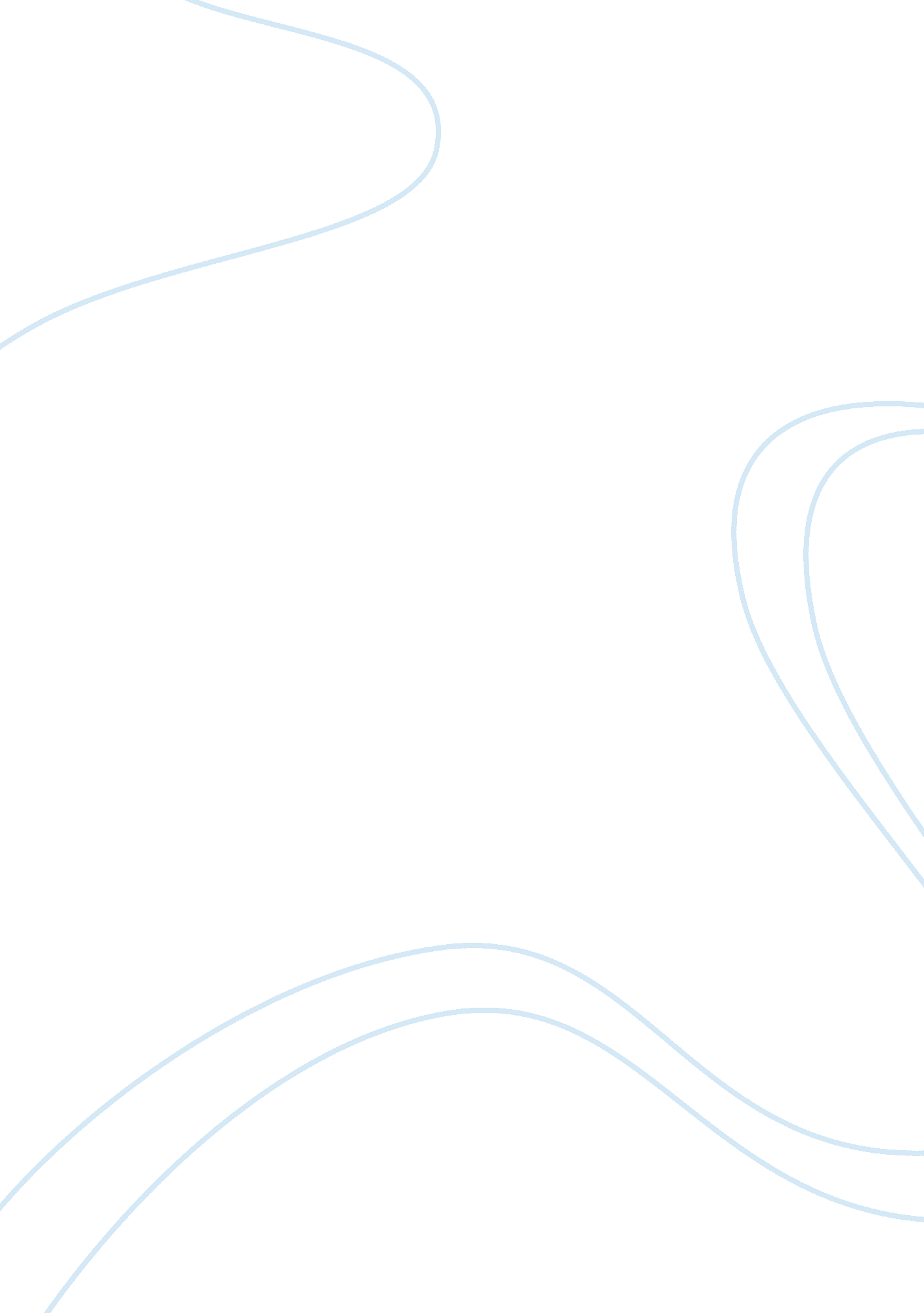 Swot of sonyFinance, Financial Analysis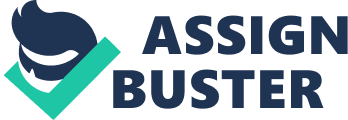 Strengths Sony Company contains goods that show off of a extremely dominant sell. This include a standing intended for assessment of cash, expediency and a broad diversity of goods Sony Company contain grown-up considerably in excess of the years, and contain practiced worldwide development. Sony Company's major capability dishonesty resting on utilizes of IT toward completely hold up its global logistics scheme. Consequently, Sony Company be able to observe how their person odds execute in Japan, otherwise still atfoodon a quick look. InformationTechnologyas well chains Sony Company's well-organized procurement. Weaknesses: Sony Company is single of the globally major corporation within electronics and other than contain a feeble manages of its territory, even though its Information Technology compensation. This might direct in the direction of reduce in effectiveness in a few areas anywhere they contain the smallest amount organize of. Because Sony Company vend goods crossways a lot of sector, the corporation might quire the suppleness that a number of of its additional paying attention competitor have. Sony Company functions worldwide, other than its attendance are positioned in simply comparatively a small quantity of country universal. Opportunities Captivating in surplus of, integration, or form planned alliance among additional electronics corporation though center on brawny marketplace similar to Europe or the better China area. The undergrowth of Sony Company functions Just on deals in a reasonably small capacity of condition all one in overload of the world. Read about PlayStation SWOT Therefore, this would open the occasion for prospect industry in growing a variety of customer marketplace, for example persons inside China and India. The aperture of novel position and twigs present Sony Company the chance to develop marketplace growth. This might direct to the diversification of the corporation's brushwood on or after great wonderful middle to local-based site. Threats Organism figure single earnings that Sony Company is the goal of opposition, the corporation to bang, together nearby and internationally. Organism worldwide ender earnings that Sony Company strength exist showing to political troubles in the nation anywhere the corporation contain procedure. The manufacture expenses of the majority buyer goods contain the propensity to drop since of lesser developed expenses. Developed expenses reduce since of outsourcing toward inexpensive region about the world. This occurrence might guide to opposition in cost, which in twist would consequence in thedepressionof costs in a range of series. Extreme cost opposition has to absolutely be careful a risk. 